Дистанционное обучение как средство повышения качества физико-математического образованияБеззубко Галина Тимофеевна, заместитель директора по информатизации МАОУ СОШ № 10,  г. Кандалакша Мурманской области С 2014 года на базе МАОУ СОШ № 10 реализуется инновационный образовательный проект «Дистанционное обучение как средство повышения качества физико-математического образования», получивший грант Правительства Мурманской области на реализацию инновационных проектов в системе общего образования в размере 1 млн. рублей. Школе присвоен статус «Региональная инновационная площадка».Дистанционное образование решает задачи, решение которых невозможно при традиционном обучении, определяет   активную роль обучающегося в собственном образовании за счет персональной образовательной траектории и предоставляет  дополнительные возможности для повышения качества физико-математического образования в школе.Преимущества дистанционного обучения многоаспектны и определяются следующим:отсутствием  пространственных и временных ограничений,  доступностью  для заинтересованных учащихся;обеспечением здоровьесберегающей обстановки при обучении в удобное время и в посильном режиме для ребёнка; расширением выбора форм и методов обучения сверх принятых в классной (традиционной) системе обучения;организацией внеурочной деятельности по углублению и расширению знаний при подготовке к поступлению в вуз или к участию в олимпиадах;опережающим  обучением: учащийся видит весь курс в целом, может самостоятельно проработать какие-то его части, тренинги и др.;гуманизацией образования, так как каждому обучающемуся уделяется особое внимание, поддерживается его интерес, его мотивация к самообразованию;креативным  образованием,  создающим творческую среду для подготовки к деятельности в разных социальных сферах.Первые шаги  дистанционного обучения в МАОУ СОШ № 10  появились в период участия школы в региональном эксперименте «Школа информатизации» в 2008-2011г.г. В ходе  эксперимента была создана и апробирована модель дистанционного обучения «Создание и апробация дистанционного обучения для обучающихся отдаленных сельских школ Кандалакшского района». С 2012 года в учебный план профильной школы включены элективные курсы с использованием технологий дистанционного обучения: «Задачи с параметрами», «Нестандартные методы решения уравнений и неравенств», «Программирование – это так просто, программирование – это так сложно», что позволило обеспечить качественную подготовку по физико-математическому направлению. Средний балл ЕГЭ по математике в 2012 г. -  47,46, 2014 г. – 49,39,  2015 г. – 52,00, 2016 г. – 54,00;  по информатике в 2012 – 75,80,  2014 – 68,56,  2015 г. – 70,11, 2016 г. -71,53; по физике 2012 г.- 45,80, 2014 г. – 46,27, 2015 г. – 56,00, 2016 г. -56,00.В рамках сетевого взаимодействия в системе работают межшкольные факультативы по различным предметам предпрофильной подготовки (8-9 класс).С 2008 года МАОУ СОШ № 10 организует  дистанционное обучение   старшеклассников  отдаленных сельских школ Кандалакшского района  в соответствии с потребностями и возможностями учащихся по индивидуальным  учебным  планам. Перечень курсов для учащихся отдаленных сельских школ определяется ежегодно с учетом запроса учащихся. С 2014/2015  учебного года дистанционное обучение ведется по 5 учебным предметам (математика, информатика, химия, русский язык, физика). На основе мониторинга потребности учащихся было скомплектовано 5 групп от 12 до 25 человек в каждой.С 2010 в рамках социального партнерства осуществляется выезд 10-классников в профильный лагерь “Летняя школа при БГТУ «ВОЕНМЕХ», г. Санкт Петербург по направлению физика и математика.С 2013 школа участвует в организации обучения педагогических работников Кандалакшского района с использованием системы видеосвязи. В 2013-2016 гг. организовано 205 дистанционных занятий.  Педагоги школы разработали программы учебных курсов дистанционного обучения. Все материалы размещены на сайте http://moodle.ikanda.ru/, который создан на базе платформы Moodle. Кадровые ресурсы представлены педагогами высшей и первой квалификационных категорий, имеющими опыт работы в профильных классах, прошедшими курсовую подготовку по проблеме организации профильного и дистанционного обучения в школе: тьюторское сопровождение по программе «Использование ЭОР на уроках  в основной школе» в Академии АйТи г. Москва.  Процесс обучения организуется в диалоговом режиме. В практику работы по дистанционному обучению внедрены различные инструменты  для организации общения сетевых учителей и учащихся: чаты, форумы, электронная почта, видеоконференции, вебинары. Онлайн - уроки преподаватели проводят с использованием программы Skype и сервиса видеоконференций и  вебинаров https://www.imind.ru/ (фото 1, фото 2).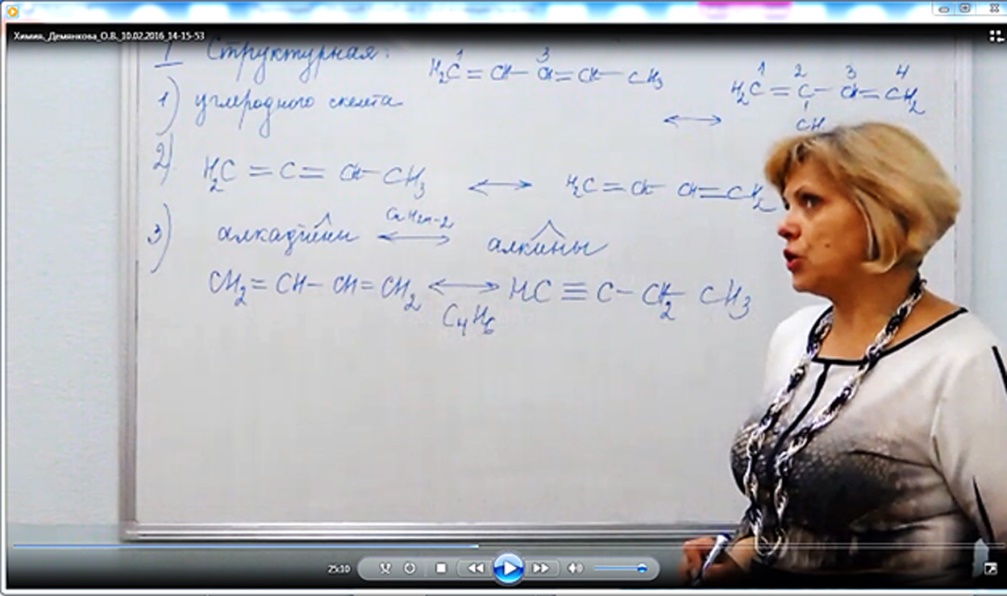 Фото 1. Учитель Демянкова Ольга Вячеславовна. Онлайн - урок химии по теме «Алканы».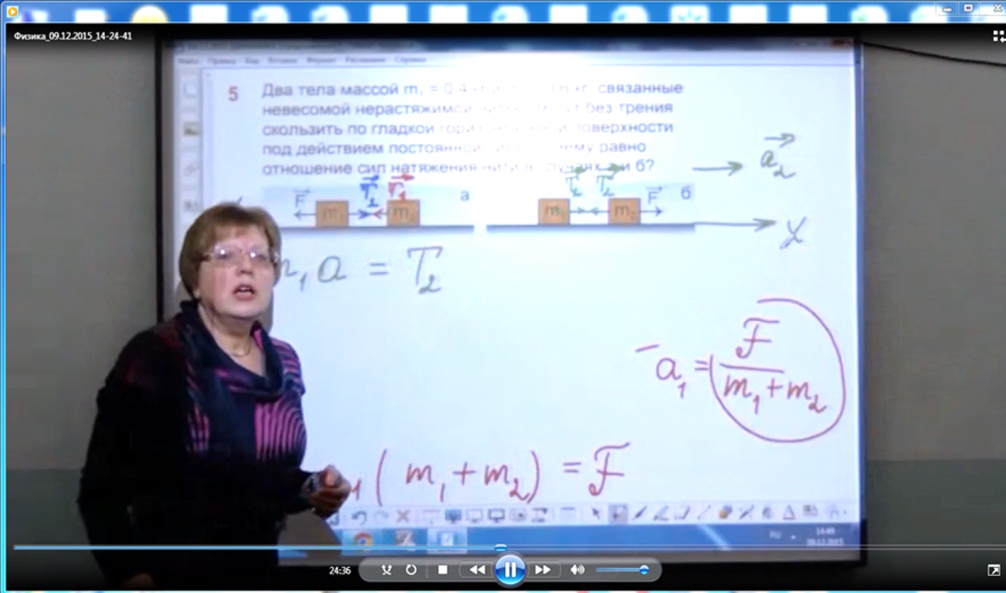 Фото 2. Учитель Арсентьева Галина Николаевна.Онлайн - урок физики по теме «Законы Ньютона».В рамках сетевого взаимодействия применяются технология видео-конференц-связи,  которая обеспечивает не только работу с детьми, проявившими повышенный интерес к техническим предметам, но и с классами-комплектами, для которых проводится демонстрация опытов в режиме реального времени. К тому же учащиеся могут своевременно задать педагогу вопросы и получать необходимую информацию по предмету.Конечно, это актуально не только для школьников сельских школ, но и для учащихся школы как ресурсного центра.Для дистанционного обучения в школе имеется всё необходимое:  кабинеты начальной школы оборудованы интерактивными досками SMART BOARD, в кабинетах есть проекторы, ноутбуки для учителей с выходом в Интернет. В рамках внеурочной деятельности предусмотрены занятия по направлениям: «Информатика» (2, 3, 4 классы), «ЛЕГО-проектирование» (3, 4 классы) (фото 3). 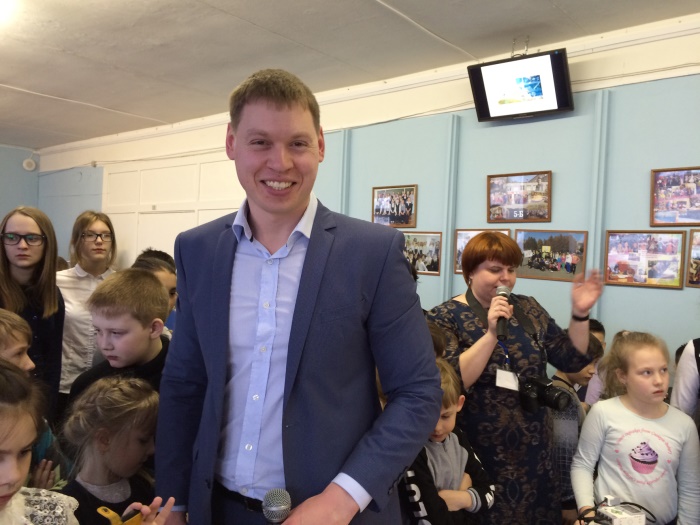 Фото 3. Учитель информатики Стенякин Григорий Александрович.Соревнования по Лего – конструированию среди учащихся 3 – 4 классов (занятие по внеурочной деятельности).Дети, осуществившие переход на ФГОС НОО, успешно используют ресурсы сети Интернет на занятиях в рамках реализации модели «Технология дистанционного обучения на уроке». Раннее освоение учащимися информатики способствует формированию логического мышления, универсальных учебных действий.Использование в основной и старшей школе технологии дистанционного обучения стало возможным благодаря внедрению в образовательный процесс онлайн - уроков из сетевого образовательного видеопортала (http://univertv.ru/) и онлайн-курсов для школьников с преподавателями ведущих вузов России (http://online.mipt.ru/). Налажено сотрудничество с преподавателями Кольского филиала ФГБОУ ВО «Петрозаводский государственный университет» (выездные сессии преподавателей, дистанционное консультирование).Различные технологии  дистанционного обучения используют учителя физико-математического направления для организации индивидуальных занятий, подготовки к ГИА, проведения дистанционных  олимпиад и конкурсов, работе с одаренными детьми.На Интернет — порталах  http://www.egeru.ru/ и http://uztest.ru/, в режиме виртуального кабинета, проводятся тренинги по различным темам математики в режиме онлайн с последующим оцениванием ответов участников. На протяжении двух лет учителя математики  школы № 10  входят в 100 самых активных учителей по работе с данным ресурсом.С 2012 года в учебный план профильной школы включены элективные курсы с использованием технологий дистанционного обучения: «Задачи с параметрами», «Нестандартные методы решения уравнений и неравенств», «Программирование – это так просто, программирование – это так сложно».Разработаны личные веб-страницы педагогов в сети Интернет для осуществления дистанционного обучения информационно-технологического профиля. Учителя информатики профильных классов размещают дополнительные программы учебных курсов на сайте «Дистанционная подготовка по информатике», раздел «Кружки и уроки» (Мурманская область) http://informatics.mccme.ru/course/view.php?id=525, http://informatics.mccme.ru/course/view.php?id=639  (рисунок 1). 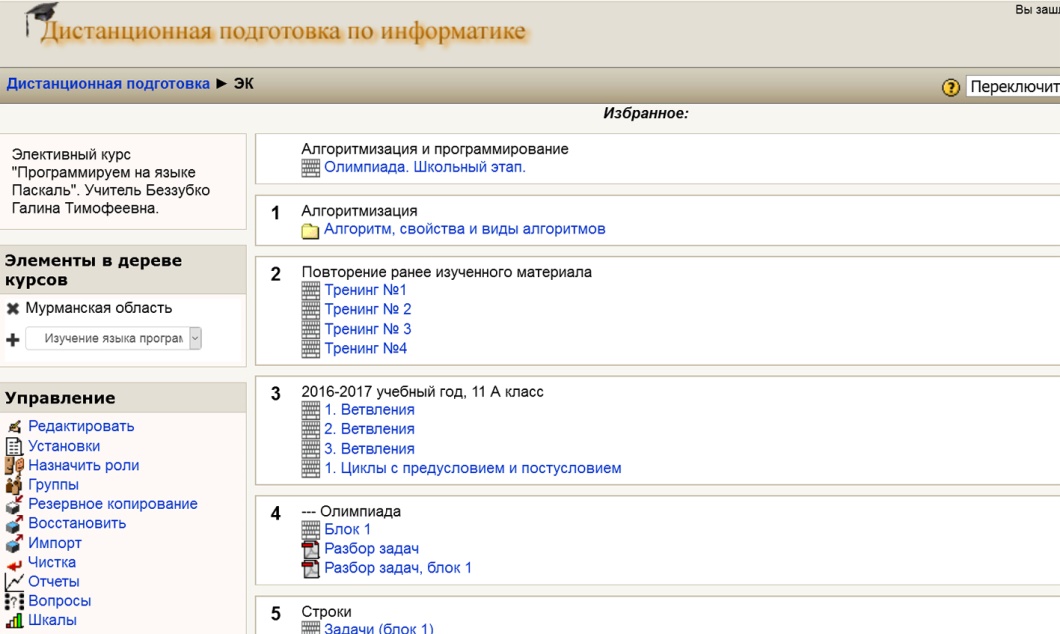 Рисунок 1. Скриншот сайта «Дистанционная подготовка по информатике»Всё больше в нашу школьную жизнь входят дистанционные олимпиады, в которых участвуют ученики 5- 11 классов. В 2015-2016 учебном году доля обучающихся, принимающих участие в Интернет - олимпиадах, конкурсах – 58 %, есть призёры и победители разных этапов олимпиад по математике и информатике.  Кудряшов Дмитрий (2013 г.) и Самсонов Юрий (2014г.) получили Дипломы призеров Олимпиады школьников III степени РСОШ (Открытая олимпиада школьников «Информационные технологии»   http://olymp.ifmo.ru). Колесова Александра (2015 г.) получила диплом II степени в Олимпиаде школьников по информатике в Санкт - Петербургском государственном университете. В 2015/2016 учебном году 5 человек стали призерами I региональной дистанционной олимпиады по программированию.Анализируя проделанную работу  по организации дистанционного обучения, можно с уверенностью сказать, что в современных условиях широкого внедрения информационно-коммуникационных технологий в сферу образования за дистанционным обучением - будущее. И совершенно ясно и очевидно, что технологии дистанционного обучения надо развивать и дальше, так как это одно из средств повышения качества образования в школе и физико-математического образования в частности. В школе реализуется инновационный образовательный проект «Дистанционное обучение как средство повышения качества физико-математического образования» направлен  на создание системы дистанционного обучения для повышения качества физико-математического образования в рамках школы и сетевого взаимодействия. Задачи проекта: создание инфраструктуры для реализации сетевой модели обучения школьников, развитие электронного контента дистанционного обучения физико-математического образования для различных категорий обучающихся; апробация новых технологических инструментов сопровождения дистанционного обучения; развитие кадрового потенциала через повышение квалификации учителей, участников проекта (математика, физика, информатика), вовлечение молодых педагогов, сотрудничество с  преподавателями  Кольского филиала Петрозаводского университета; развитие форм сетевого взаимодействия  для  организации  профильного  обучения  учащихся сельских школ.Ожидаемые результаты реализации проекта: создание современных условий работы для обеспечения доступного качественного образования; развития дистанционных образовательных технологий; построения индивидуальных траекторий обучения с применением личностно-ориентированного подхода в соответствии с основными принципами гуманизации образования.Реализация проекта проходит в три этапа.  В организационно-подготовительном этапе (октябрь - май 2014г.)   создана творческая группа; разработаны материалы, включающие анализ научно-методического и практического опыта по теме проекта, анализ потенциала и ресурсного обеспечения школы;  модель дистанционного обучения в школе;  пакет локальных актов по инновационной деятельности.   На втором этапе были созданы  методические  материалы и  размещены в виртуальной образовательной среде школы на базе платформы  «Moodle», на персональных сайтах учителей школы. Оборудованы учебные кабинеты математики и физики, кабинет дистанционного образования.Третий этап - внедренческий этап (январь - декабрь 2015 г., январь – май 2016 г.) – запуск ресурса дистанционного обучения в штатном режиме, освоение принципов использования инновационных цифровых технологий в учебном процессе; описание модели реализации дистанционных образовательных технологий в школе (рисунок 2). 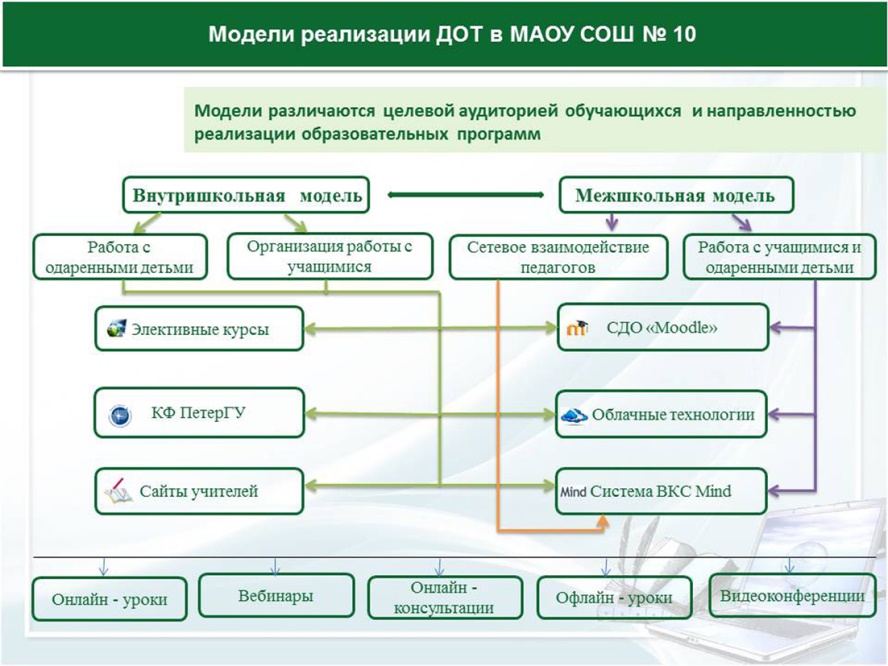 Рисунок 2. Модели реализации ДОТ в МАОУ ОШ № 10.В  рамках реализации проекта достигнуты следующие образовательные эффекты:Позитивная динамика познавательной деятельности обучающихся (рисунок 3).Рисунок 3. Позитивная динамика познавательной деятельности обучающихсяПовышение ключевых компетенций обучающихся и учителей школы (рисунок 4).Рисунок 4. Повышение ключевых компетенций учителей школыОбразовательные программы, основанные на применении мультимедийных средств, интерактивных обучающих программ.Равные возможности получения образования независимо от места проживания.Достижения учащихся профильных классов (участие в  научно-практических конференциях, олимпиадах, конкурсах) (таблица 1).Таблица 1Достижения учащихся профильных классов (краткая информация)Проведение семинаров-практикумов регионального, муниципального уровней по внедрению дистанционных образовательных технологий в образовательный процесс (фото 4).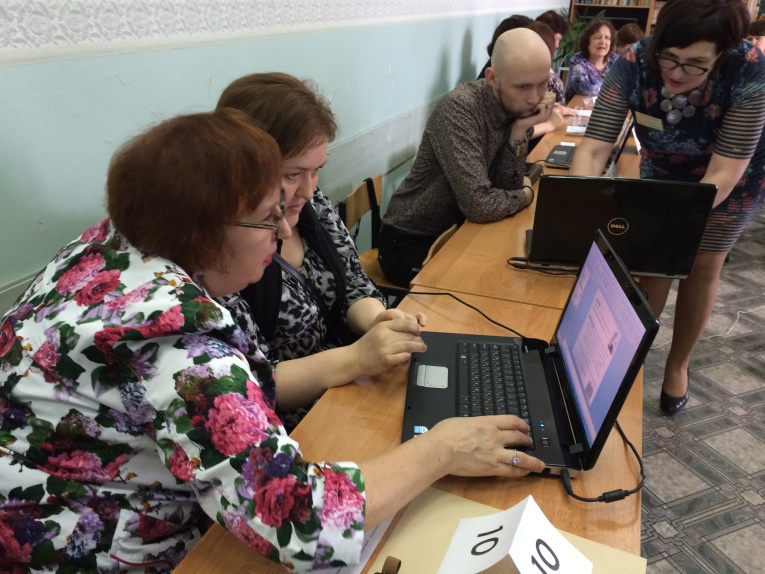 Фото 4. Учитель Биткова Татьяна Михайловна. Мастер класс «Эффективные методы и приемы работы в профильной школе».  Региональный семинар «Эффективные инновационные технологии предпрофильной подготовки  и профильного обучения».Использование дистанционных образовательных технологий в организации учебно-воспитательного процесса с детьми, обучающимися на дому, в том числе с детьми с ограниченными возможностями здоровья.Участие педагогов в дистанционных профессиональных конкурсах составляет 30 %.Создан кабинет дистанционного обучения для организации и проведения  учебных и методических  мероприятий в форме  видео-конференции-связи в рамках сетевого взаимодействия как для учащихся, так  и педагогов.  Две модели взаимодействия (внутришкольная и межшкольная) позволили организовать проведение совместных уроков учащихся школы № 10 и старшеклассников сельских школ Кандалакшского района (фото 5, 6).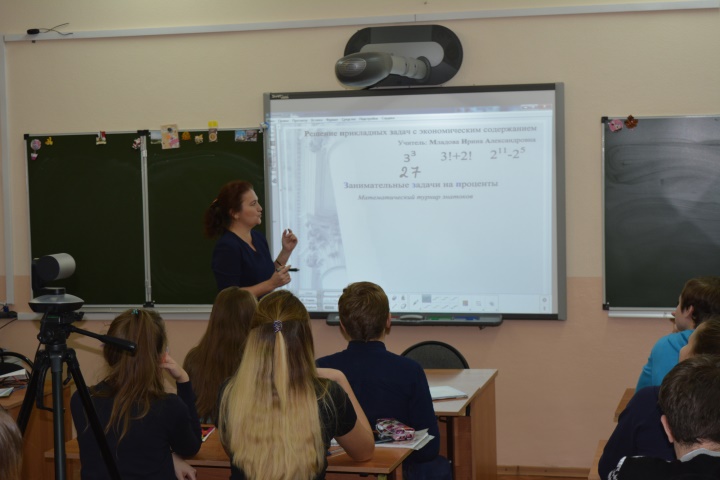 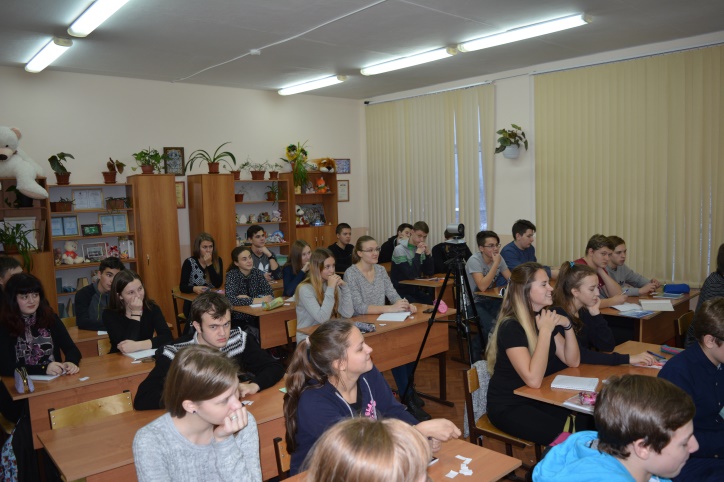 Фото 5, 6. Учитель Младова Ирина Александровна.Совместный  урок учащихся 10 А класса школы № 10 и старшеклассников сельских школ Кандалакшского района (онлайн – урок по математики).Создан пакет  локальных документов для организации деятельности образовательного учреждения в рамках представленной модели. Разработаны методические материалы для организации деятельности школы в соответствии с предложенной моделью. Разработана программа годичного семинара по повышению ИКТ компетенции   педагогов, участников проекта.На сегодняшний день можно подвести некоторые итоги проекта: в полном объеме были решены организационные, кадровые и информационные задачи; условия для достижения более качественного образования в школе в целом созданы;   педагогический коллектив принимает и поддерживает новшества, внедряемые в ходе осуществления экспериментальной деятельности, а также готов участвовать в дальнейшей ее реализации.  В апреле 2016 года проведен опрос учащихся, тюнеров, сетевых преподавателей  по организации дистанционного обучения с целью определения степени удовлетворённости обучающихся организацией обучения в дистанционной форме. В ходе мониторинга было выявлено следующее: 1. Компьютерная подготовка обучающихся.75 % учащихся ранее не использовали дистанционные образовательные ресурсы в своём обучении. Обучающиеся оценили свой уровень сформированной информационно-коммуникативных компетентностей следующим образом:достаточно высокий – 31%, средний – 63%, низкий  – 6%. 94% учащихся отмечают, что их уровня сформированной ИКТ – компетентности достаточно для полноценного использования ресурса.2. Мотивация обучения старшеклассников в дистанционной форме.Мотивами выбора учениками дистанционной формы обучения по предметам стали:«такую форму предложила администрация школы» - 72%,«интересны новые формы обучения» – 26%,«заставили родители» - 2%.Выбор учащихся новой формы обучения поддержали 85% учителей, остальные «воздержались» 3. Проблемы, выявленные в ходе реализации дистанционного обучения. Обучающиеся работают с сетевым образовательным ресурсом в основном дома на домашнем компьютере (35%), 8% обучающихся работают с ресурсом только в компьютерном классе, остальные (47%) – и в школе, и дома. При дистанционном обучении у учащихся возникают проблемы: нехватка времени в связи с большой загруженностью в школе –34%,не всегда могут заставить себя сесть заниматься –22%технические (не открываются тесты, задания, медленная скорость Интернет)-19%,проблемы, связанные со сложностью содержания –17%,отсутствие помощи преподавателя -8%,неудобное время занятий (15.00 – 15.45) – 65 %.76% обучающихся хотели бы и в будущем использовать дистанционные технологии для решения своих образовательных целей.4. На вопрос о том, что бы учащиеся хотели изменить в технологии обучения, были получены ответы, указывающие на необходимость расширения круга дополнительной литературы, увеличения объемов информации, усиления взаимодействия с тьюторами. Учащиеся 11 классов высказали удовлетворенность программой курсов, квалификацией педагогов.Учебный годФамилия, имяОлимпиада, конкурс, уровень2012-2013Кудряшов ДмитрийОткрытая олимпиада школьников «Информационные технологии» (№ 39 в Перечне олимпиад школьников). Диплом призера III степени РСОШ, всероссийский 2013-2014Колесова АлександраОткрытая олимпиада школьников «Информационные технологии» (№49 в Перечне олимпиад).  Диплом призера II степени РСОШ, всероссийский2013-2014Самсонов ЮрийОткрытая олимпиада школьников «Информационные технологии» (№ 39 в Перечне олимпиад школьников). Диплом призера III степени РСОШ, всероссийский 2013-2014Косенчук ВалерийПобедитель регионального этапа Всероссийской олимпиады школьников 2014-2015Колесова АлександраОлимпиада школьников СПбГУ по информатике (№51 в Перечне олимпиад школьников).  Диплом призера II степени РСОШ, всероссийский2015-2016Бусыгин Алексей, Соколова Анна, Русских Артём, Николаев ДаниилПризеры I региональной дистанционной олимпиады  по программированию.